STATUSBERICHT DES AMPELPROJEKTS 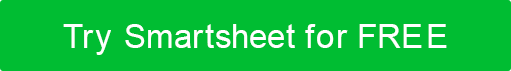 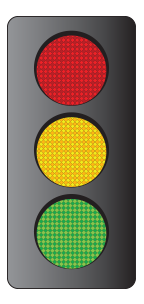 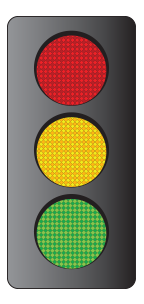 PROJEKTNAMEPROJEKTLEITERPROJEKTCODEDATUM DES STATUSEINTRAGSABGEDECKTER ZEITRAUMPROJEKTSTATUS DIESE WOCHEPROJEKTSTATUS DIESE WOCHEPROJEKTSTATUS DIESE WOCHEPROJEKTSTATUS DIESE WOCHEGESAMTPROJEKTSTATUSAUF KURSNOTIZENGeben Sie hier Informationen zum Gesamtstatus und zu den Highlights ein. Beispiele: "Wiedergewonnene verlorene Zeit aus der letzten Periode;" "Die Qualitätssicherung begann zwei Tage früher als erwartet; "Verzögerung bei einigen Kundenfeedbacks, aber minimal."PROJEKTKOMPONENTENPROJEKTKOMPONENTENPROJEKTKOMPONENTENPROJEKTKOMPONENTENBESTANDTEILSTATUSINHABER / TEAMNOTIZENBUDGETMÖGLICHE RISIKENRufen Sie Highlights aus. Beispiele: "Außergewöhnliche Arbeit", "Gelöste Probleme sowie Probleme, einschließlich der Festlegung der Eigentumsverhältnisse für die Behebung von Problemen."BETRIEBSMITTELRISIKEN / HINDERNISSEZEITLEISTEMÖGLICHE RISIKENUMFANGAUF KURSRISIKENSTRAßENSPERRENANDEREANDEREVERZICHTSERKLÄRUNGAlle Artikel, Vorlagen oder Informationen, die von Smartsheet auf der Website bereitgestellt werden, dienen nur als Referenz. Obwohl wir uns bemühen, die Informationen auf dem neuesten Stand und korrekt zu halten, geben wir keine Zusicherungen oder Gewährleistungen jeglicher Art, weder ausdrücklich noch stillschweigend, über die Vollständigkeit, Genauigkeit, Zuverlässigkeit, Eignung oder Verfügbarkeit in Bezug auf die Website oder die auf der Website enthaltenen Informationen, Artikel, Vorlagen oder zugehörigen Grafiken. Jegliches Vertrauen, das Sie auf solche Informationen setzen, erfolgt daher ausschließlich auf Ihr eigenes Risiko.